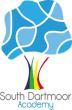 Buckfastleigh Primary SchoolPupil Premium Strategy Statement 2017-18 Review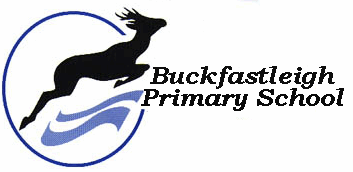 At Buckfastleigh Primary School we believe that every child should be supported to achieve success academically, socially and physically and that no child should be left behind. The targeted and strategic use of Pupil Premium Grant supports us in achieving this aim.2017-2018 ReviewIssues identified by Ofsted and significant leadership changes in the year led to a number of initiatives were introduced with the aim of long term impact on potentially disadvantaged children:**Music lessons- All KS2 children have learned to play violin.**Taekwando-All KS2 children have learned TKD with a number joining a club outside of school.The school has identified that the attendance of disadvantaged pupils remains a challenge. We have identified the importance of separating any persistent absence due to ill health when determining strategies to improve attendance and punctuality. Strategies must focus on barriers to attendance. A greater focus should be placed on the achievement of disadvantaged pupils in foundation subjects. This will help build cultural literacy and children’s readiness for the secondary curriculum. If necessary, subject leadership time to improve outcomes should be funded with Pupil Premium.More can be done to build better understanding of the quality and quantity of Early Years provision disadvantaged pupils access prior to joining Buckfastleigh Primary. This will help disadvantaged learners make even better progress in Year R, and (in the longer term) enable the school to influence Early Years settings in adopting evidence based practice.PrinciplesPupil Premium is additional money given to schools for every child who attends that school and also has free school meals, is a child from a Service Family, or is looked after. Across the country, children from these groups generally achieve lower levels than children from other groups. The government has given this money to help these children achieve higher grades and to narrow the gap between them and other children.At Buckfastleigh Primary School we have based our spending on national research that shows that the strategies outlined below are effective in raising attainment for children in receipt of free school meals, those that are from Service Families, or are looked after. They are also effective for ALL children.We ensure that teaching and learning opportunities meet the needs of all of the pupils;We ensure that appropriate provision is made for pupils who belong to vulnerable groups, this includes ensuring that the needs of socially disadvantaged pupils are adequately assessed and addressed;In making provision for socially disadvantaged pupils, we recognise that not all pupils who receive free school meals will be socially disadvantaged;We also recognise that not all pupils who are socially disadvantaged are registered or qualify for free school meals. We reserve the right to allocate the Pupil Premium funding to support any pupil or groups of pupils the school has legitimately identified as being socially disadvantaged;Pupil premium funding will be allocated following a needs analysis which will identify priority classes, groups or individuals. Limited funding and resources means that not all children receiving free school meals will always be in receipt of pupil premium interventions at any one time.1. Summary Information1. Summary Information1. Summary Information1. Summary Information1. Summary Information1. Summary InformationSchoolBuckfastleigh Primary SchoolBuckfastleigh Primary SchoolBuckfastleigh Primary SchoolBuckfastleigh Primary SchoolBuckfastleigh Primary SchoolAcademic Year2017-2018Total PP Budget£63,700Date of most recent PPreviewSeptember 2017Total Number of Pupils202Number of pupils eligible forpupil premium36 (20 pupils also haveSEND)Date for next reviewof this strategyDecember 20182. Current Attainment - Key Stage 2 SATS 20182. Current Attainment - Key Stage 2 SATS 20182. Current Attainment - Key Stage 2 SATS 201829  pupils took the test of which  9 were PP pupilsPupils eligible for PP in schoolNational Average for all pupils% achieving in reading, writing and maths070% making progress in reading4480% making progress in writing5683% making progress in maths081Progress Baseline score at end of Summer Term 2017Target wasProgress score for disadvantaged pupilsProgress score for non-disadvantaged pupilsPupil Premium9 childrenARE comparisonin Reading-2.5To narrow the gap by atleast 1.5-1.440.31Pupil Premium9 childrenARE comparisonin Writing-2.8To narrow the gap by atleast 1.5-2.030.24Pupil Premium9 childrenARE comparisonin Maths-1.7To narrow the gap by atleast 1.5-7.560.31Pupil Premium with no SEND0 childrenARE comparisonin Reading-0.2To narrow the gap by atleast 1.0Pupil Premium with no SEND0 childrenARE comparisonin Writing-1.0To narrow the gap by atleast 1.0Pupil Premium with no SEND0 childrenARE comparisonin Maths-0.3To narrow the gap by atleast 1.03. Barriers to future attainment (for pupils eligible for PP including high ability)3. Barriers to future attainment (for pupils eligible for PP including high ability)In-school barriers (issues to be addressed in school)In-school barriers (issues to be addressed in school)A.Oral language skills and language development in reception and KS1 are lower for pupils eligible for PP than for other pupils. This slows progress inreading/writing in subsequent years.B.A high % of pupils of our 36 PP children also have SEND 20 pupils (40%) which presents additional barriers to their learning and makes rates of progress slower. Of these 20 pupils, 8 pupils have a statement, EHCP or receive additional funding through element 3 applications (15% of the totalPP group and 40% of those PP pupils with SEND).C.Poor learning behaviour is an issue for many of our PP children (65% causing a concern) this is having a detrimental effect on their academicprogress.D.Writing attainment of PP children in the school is significantly below that of non PP children.External barriers (issues which also require action outside of school, such as low attendance)External barriers (issues which also require action outside of school, such as low attendance)E.Attendance rates for pupils eligible for PP in 2016-2017 is below the school target of 96%.F.Parental engagement for a significant number of our PP children is a barrier to progress.G.A large number of our PP children suffer a significant critical event or crisis in their home life therefore these pupils have many other worries besidestheir learning.4. Desired Outcomes4. Desired Outcomes4. Desired OutcomesDesired outcomes and how they will be measuredSuccess criteriaA.Improve language skills for children, particularly on entry to the schoolOutcomes at the end of EYFS show significant improvement from baseline in speaking, attention and listening. Outcomes in KS1 and KS2 in reading and writing continue to narrow the attainment gap between PP and Non PP pupils nationally.B.Increase attainment for pupils with PP and SENDSEND pupils have made greater than expected progress from their startingpoints.C.Pupils’ learning behaviours are improved and this is evident inwritten work.PP pupil’s books show improved presentation and productivity.D.Continue to accelerate writing progress of PP pupilsOutcomes at end of EYFS, KS1 and KS2 show PP pupils in line with or better thannon PP pupils nationally.E.School procedures for challenging poor attendance and promoting good attendance to be followed rigorously andconsistently.Attendance rate for PP pupils is better than 2016-17.F.Increase parental engagement through strong liaison with schooland key member of staff identified to lead in this area.PP barrier analysis and parent questionnaires demonstrate increased parentalengagement.G.Strong liaison with external agencies ensures that appropriatelevels of support are available to families in crisis.PP children who suffer a significant crisis/event have a clear programme ofsupport in school and any impact on their progress has been minimised.5. Planned Expenditure 2017 - 185. Planned Expenditure 2017 - 185. Planned Expenditure 2017 - 185. Planned Expenditure 2017 - 185. Planned Expenditure 2017 - 185. Planned Expenditure 2017 - 18i. Quality teaching for alli. Quality teaching for alli. Quality teaching for alli. Quality teaching for alli. Quality teaching for alli. Quality teaching for allDesired outcomeChosen action / approachWhat is the evidenceand rationale for this choice?How will you ensure it is implemented well?Staff leadCosting / When willyou review implementation?B, G0.2 Additional SENDCo time. Supporting families, taking on some of the PSA remit acrossthe school.40% of PP children also have SENDSLT and HT monitoring at PPMs and on data drops throughout theyear.JH£8,319 - July 2018C, ESubsidised swimming sessions for all PP children across the whole school during the summer termBeing able to offer swimming to all of our children during the second half of the summer term is a vitallife skill.Employ a qualified swimming teacher and monitor entry and exit data at the start and end of 6 week block ofswimming coachingRH/GK-S (TA)£500 (£10 subsidy per PP pupil)Desired outcomeChosen action / approachWhat is the evidence and rationale for thischoice?How will you ensure it is implemented well?Staff leadCosting / When will you reviewimplementation?E, GAdditional staff employed to run the Nurture Unit in schoolLearning behaviours of PP children and those with crisis/significant events in their lives over past 12 monthshighBoxhall profile data before and after programme.BO£14,000 – July 2018Additional info A PP child at high risk of exclusion was supported effectively through nurture practices for the year and made a very successful planned transition and move to a more appropriate setting. A PP child at high risk of exclusion was supported effectively through nurture practices for the year and made a very successful planned transition and move to a more appropriate setting. A PP child at high risk of exclusion was supported effectively through nurture practices for the year and made a very successful planned transition and move to a more appropriate setting. A PP child at high risk of exclusion was supported effectively through nurture practices for the year and made a very successful planned transition and move to a more appropriate setting. A PP child at high risk of exclusion was supported effectively through nurture practices for the year and made a very successful planned transition and move to a more appropriate setting. CEco Schools Co-ordinator to work with children across the school on cooking, healthy choices, gardening and love of the outdoors.Learning behaviours a cause for concern among PP children (See RAG rating sheet Oct 2016)Parent and pupil surveys – spring 2017.% increase in children taking part in gardening & cooking activities.BM (Eco-Schools Co- ordinator)£11,800 – July 2018A0.4 additional speech & language targeting support for PP children and others with low attainment.Baseline data for last 2 years shows significant low attainment on entry for Reception agechildren.Exit and entry dataJN(TA) BO£5,418 – July 2018B, C and DSupply Cover costs to allow senior leaders to run PPMs on a half termly basisQuality time given to the school’s senior leaders to interviewstaff about the specific progress and barriersto learning of PP and catch up childrenPPM data and progress data on School Pupil TrackerRA/JH/BO/JPS£3,840 Supply costs (4 x whole day cover x6)B, CX3 weekly Fun Fit activities for PP children across the schoolDaily physical activity linked to specific gross and fine motor skill development is crucially important toall children.Teaching Staff, SENDCo and PC review progress on a regular basis and tweak groups accordinglyPC/BO£1,840G0.2 Additional safeguarding lead to enable DSL to follow up conversations with external agencies swiftly.57% of our PP children have suffered a crisis or significant event in their lives over the past 12 months.PP children will be well supported by staff at school should they be going through crisis or trauma in theirhomelife.BO£7,786APurchase Speech LinkBaseline data for last 2 years shows significant low attainment on entry for Reception agechildrenAssessments being used effectively and support targeted as a resultBO/JPS£200CPurchase ‘Mathletics’ for allpupils from Year 1-Year 6In order to improve home and school links we have subscribed to ‘Mathletics’ a computer based homelearning platformData looked at, to show % of pupils accessing ‘Mathletics’ on a regular basis – school display toreflect this.JR/KS (TA)£985C, GPay for Equine Assisted Therapy for PP pupilsMany of our PP also have social/ emotional difficulties. Attending Equine Assisted Therapy sessions may provide benefits elsewhere in the curriculum for thesepupils.Staff feed into the process of choosing children to take part in these sessions.BO/JT & MF (TA)£500 approxC, GPay for PP children to attend external clubs and holiday activities (Dart Rock, Ashmoor Centre) Pay for year 6 PP children to have appropriate kit for outdoor learning throughJTT.Many of our PP children would benefit from structured holiday activities that their families cannot pay for.Staff highlight children who we feel would benefit from this during the year and honest feedback is asked of providers andRA/BO£3000 approxparents on attendanceand benefitsEHuff and PuffActive and positive playtimes for our KS1 pupils are essential for settled afternoonlearningHead teacher to monitor incident reports from KS1 playgroundTF (MTA)£2,291A, B, C, DCPD and resources to train staff to deliver philosophy forchildren.**Not implemented see ** belowEEF research shows that P4C has impact onpupils’ attainment.Monitor implementationJH£1000B, C, DCPD and resources to improve the quality of teacher feedbackProviding regular high- quality feedback to pupils has strong impact on progress.EEF research.Through regular monitoring of teaching and learning and pupil voice.RA£1000Total allocated PP budgetTotal allocated PP budgetTotal allocated PP budgetTotal allocated PP budgetTotal allocated PP budget£66,700